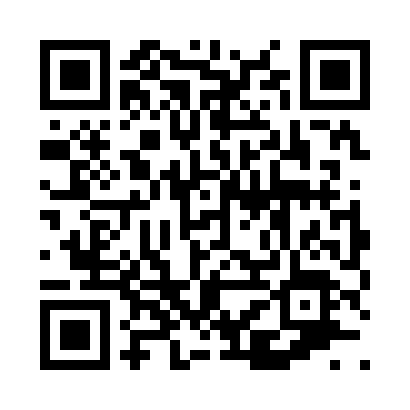 Prayer times for Roberts, Alabama, USAMon 1 Jul 2024 - Wed 31 Jul 2024High Latitude Method: Angle Based RulePrayer Calculation Method: Islamic Society of North AmericaAsar Calculation Method: ShafiPrayer times provided by https://www.salahtimes.comDateDayFajrSunriseDhuhrAsrMaghribIsha1Mon4:285:4812:524:307:559:152Tue4:295:4812:524:307:559:153Wed4:295:4912:524:307:559:144Thu4:305:4912:524:307:559:145Fri4:305:4912:524:317:559:146Sat4:315:5012:524:317:559:147Sun4:325:5012:534:317:559:138Mon4:325:5112:534:317:549:139Tue4:335:5112:534:317:549:1310Wed4:345:5212:534:327:549:1211Thu4:345:5212:534:327:549:1212Fri4:355:5312:534:327:539:1113Sat4:365:5412:534:327:539:1114Sun4:365:5412:544:327:539:1015Mon4:375:5512:544:327:529:1016Tue4:385:5512:544:327:529:0917Wed4:395:5612:544:337:529:0918Thu4:395:5612:544:337:519:0819Fri4:405:5712:544:337:519:0720Sat4:415:5812:544:337:509:0721Sun4:425:5812:544:337:509:0622Mon4:435:5912:544:337:499:0523Tue4:435:5912:544:337:489:0424Wed4:446:0012:544:337:489:0425Thu4:456:0112:544:337:479:0326Fri4:466:0112:544:337:479:0227Sat4:476:0212:544:337:469:0128Sun4:486:0312:544:337:459:0029Mon4:486:0312:544:337:458:5930Tue4:496:0412:544:337:448:5831Wed4:506:0412:544:337:438:57